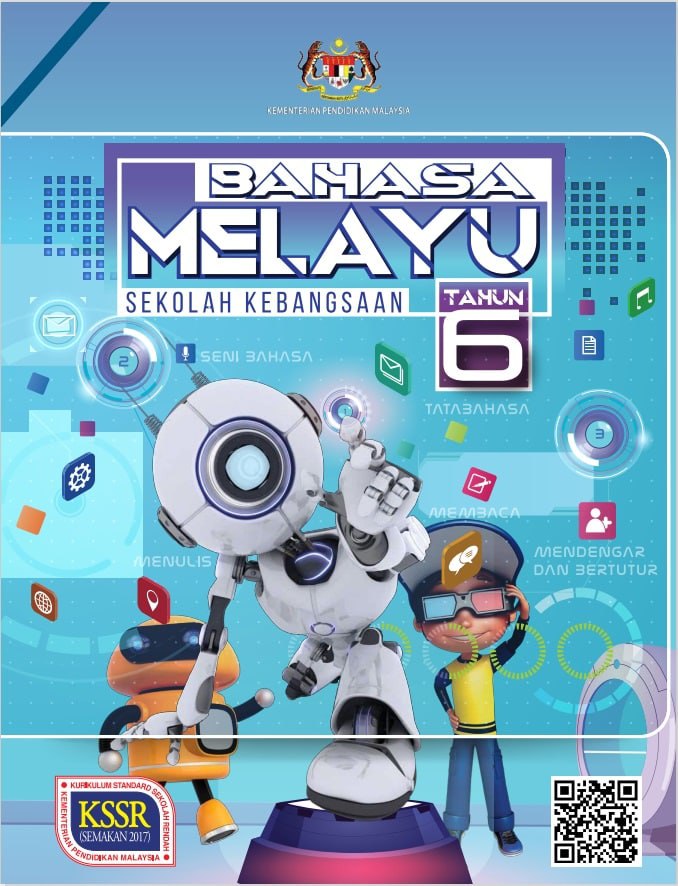 #MEMERLUKAN RPH LENGKAP UNTUK SETAHUN DAN BORANG TRANSIT PBD?#RPH2024/2025 coming soon on FEB 2024.Sila order melalui website (Autosent by EMAIL): https://rphsekolahrendah.com   @ PM: 017- 4991 336 (WhatsApp link: https://wa.me/60174991336 )TELEGRAM (FREE RPT & DSKP): https://telegram.me/RPTDSKPSekolahRendahFB Group (FREE RPT): https://www.facebook.com/groups/freerpt/FB Page (Contoh RPH): https://www.facebook.com/RozaYusAcademy/Instagram: https://www.instagram.com/rozayus.academy/ Tiktok: https://www.tiktok.com/@rphrozayus *UP: Diizinkan mana-mana website untuk share tanpa membuang maklumat yang disampaikan oleh Rozayus AcademyMINGGUTEMA / UNITSTANDARDKANDUNGANSTANDARDPEMBELAJARANCATATANM 1MINGGU ORIENTASIMINGGU ORIENTASIMINGGU ORIENTASIMINGGU ORIENTASIM 2Tema 1KekeluargaanUnit 1TajukSaling MenyayangiTajuk Kecil-Jasa Ibu Tidak Terbalas-Fauzan Anak Yang Cakna-Sayang Ayah-Mari Kita Bantu Ayah -Kami Bangga Tuk Akub   1.1.1 Mendengar, mengecam sebutan dan menyebut semula ujaran yang terdapat dalam pelbagai situasi. 2.1 Asas membaca dan memahami 3.1 Asas menulis. 4.1 Mengaplikasikan unsur keindahan dan kesantunan bahasa dalam bahan sastera. 5.1 Memahami dan menggunakan golongan kata mengikut konteks 1.1.1 Mendengar, mengecam sebutan dan menyebut semula ujaran yang terdapat dalam pelbagai situasi.2.1.1 Membaca, memahami, dan mentafsir bahan sastera dan bahan bukan sastera. 3.1.1 Menulis puisi secara mekanis dalam bentuk tulisan berangkai. 4.1.1 Bercerita dan mengujarkan dialog yang mengandungi peribahasa dan bahasa yang santun dalam bentuk persembahan 5.1.1 Memahami dan menggunakan kata nama mengikut konteks; (i) kata nama am (ii) kata nama khas (iii) kata ganti nama Buku Teks: Halaman 2-6M 2PKJRTEMA 1Pengangkutan darat1.1  Kenderaan persendirian, kenderaan awam, kenderaan beratdan jenteraHP PKJR1.1.6	Membandingkan masa dan jarak berhenti kenderaan serta menceritakan faktor yang menghalang pandangan pemanduPKJRBAM m/s 1Aktiviti 1MINGGUTEMA / UNITSTANDARDKANDUNGANSTANDARDPEMBELAJARANCATATANM 3Tema 1KekeluargaanUnit 2TajukKe Sana Ke SiniTajuk KecilBercuti di Tanah Tinggi-Seronoknya Bercuti-Melancong ke Pulau Mabul -Kisah Sebuah Keluarga-Bercuti di Calet Dusun-Kenangan Terindah  PENDIDIKAN SIVIKBULAN: MACTEMA: BERTANGGUNGJAWAB1.1 Mendengar dan memberikan respons semasa berkomunikasi dalam situasi formal dan situasi tidak formal. 2.1 Asas membaca dan memahami 3.2 Menulis perkataan, frasa, dan ayat yang bermakna. 4.2 Menghayati keindahan dan kesantunan bahasa dalam bahan sastera. 5.1 Memahami dan menggunakan golongan kata mengikut konteks 5.1 Memahami dan menggunakan golongan kata mengikut konteks 1.1.2 Mendengar, memahami dan memberikan respons terhadap maklumat yang diujarkan dalam pelbagai situasi.2.1.1 Membaca, memahami, dan mentafsir bahan sastera dan bahan bukan sastera. 3.2.1 Membina dan menulis perenggan untuk menyatakan pendapat yang kritis dan kreatif daripada sesuatu bahan multimedia.4.2.1 Melafazkan dan melagukan seloka dengan nada yang sesuai serta menyatakan pengajaran. 5.1.1 Memahami dan menggunakan kata nama mengikut konteks; (iv) penjodoh bilangan 5.1.2 Memahami dan menggunakan kata kerja transitif dan kata kerja tak transitif mengikut konteks.  Buku Teks: Halaman 7-12PENDIDIKAN SIVIKBULAN: MACTEMA: BERTANGGUNGJAWABM 3PKJRTEMA 1PersekitaranJalan Raya2.1 Jenis-jenis Jalan RayaHP PKJR2.1.4 Mengenal pasti elemen persekitaran yang dapat meningkatkan keselamatanpengguna jalan raya.BAM m/s 2-3Aktiviti 2MINGGUTEMA / UNITSTANDARDKANDUNGANSTANDARDPEMBELAJARANCATATANM 4Tema 1KekeluargaanUnit 3TajukCerita PertemuanTajuk Kecil-Bertemu Pada Hari Perayaan-Yang Jauh di Mata -Merancang Pertemuan Keluarga -Lembaran Memori -Manisnya Pertemuan1.1 Mendengar dan memberikan respons semasa berkomunikasi dalam situasi formal dan situasi tidak formal.2.1 Asas membaca dan memahami 3.2 Menulis perkataan, frasa, dan ayat yang bermakna. 4.2 Menghayati keindahan dan kesantunan bahasa dalam bahan sastera. 5.1 Memahami dan menggunakan golongan kata mengikut konteks 1.1.3 Mendengar, mentafsir dan memberikan respons terhadap penyataan secara  kritis dan kreatif. 2.1.1 Membaca, memahami, dan mentafsir bahan sastera dan bahan bukan sastera. 3.2.2 Menghasilkan jawapan dengan memberikan cadangan secara kritis dan kreatif. 4.2.2 Mepersembahkan puisi dengan penuh penghayatan dan keindahan bahasa 5.1.2 Memahami dan menggunakan kata kerja transitif dan kata kerja tak transitif mengikut konteks. Buku Teks:Halaman 13-22M 4PKJRPersekitaranJalan Raya2.1 Jenis-jenis Jalan RayaHP PKJR2.1.1 Menyatakan bahawa jalan raya merupakan tempat yang berbahayaBAM m/s 4Aktiviti 3M 5CUTI PERAYAAN – HARI RAYA AIDILFITRICUTI PERAYAAN – HARI RAYA AIDILFITRICUTI PERAYAAN – HARI RAYA AIDILFITRICUTI PERAYAAN – HARI RAYA AIDILFITRIMINGGUTEMA / UNITSTANDARDKANDUNGANSTANDARDPEMBELAJARANCATATANM 6-7Tema 2Kesihatan Dan KebersihanUnit 4TajukKesihatan Tanggungjawab KitaTajuk KecilNasihat Pakar Pemakanan-Rawatan Fisioterapi-Piramid Makanan Malaysia 2020-Kita Jaga Kita-Gajet,Oh,Gajet!PENDIDIKAN SIVIK (APRIL)TEMA: KEGEMBIRAAN1.2 Bertutur untuk menyampaikan maklumat dan idea bagi pelbagai tujuan. 2.1 Asas membaca dan memahami 3.2 Menulis perkataan, frasa, dan ayat yang bermakna. 4.3 Menghasilkan bahan sastera dengan menyerapkan keindahan dan kesantunan bahasa serta mempersembahkannya secara kreatif. 5.1 Memahami dan menggunakan golongan kata mengikut konteks 1.2.1 Bertutur untuk membuat rumusan dan ramalan tentang sesuatu perkara secara bertatasusila mengikut konteks. 2.1.2 Membaca dan merujuk kamus serta media elektronik untuk mencari makna perkataan, sebutan yang betul, ejaan dan penggunaan perkataan yang tepat. 3.2.3 Mencatat maklumat dan menjana idea berdasarkan bahan. 4.3.1 Menghasilkan puisi dengan bahasa yang indah dan santun berdasarkan bahan rangsangan dan mempersembahkannya secara kreatif. 5.1.2 Memahami dan menggunakan kata kerja transitif dan kata kerja tak transitif mengikut konteks. Buku Teks:Halaman 24-30M 6-7PKJRPersekitaranJalan Raya2.1 Jenis-jenis Jalan RayaHP PKJR2.1.4 Mengenal pasti elemen persekitaran yang dapat meningkatkan keselamatan pengguna jalan raya.BAM m/s 5Aktiviti 4MINGGUTEMA / UNITSTANDARDKANDUNGANSTANDARDPEMBELAJARANCATATANM 7Tema 2Kesihatan Dan KebersihanUnit 5TajukKebersihan Asas KesejahteraanTajuk Kecil-Trak Makanan BeSS-Penjagaan Diri Remaja -Kempen Kebersihan Tandas -Kantin Bersih,Murid Selesa-Persekitaran Rumahku Sebersih Taman1.2 Bertutur untuk menyampaikan maklumat dan idea bagi pelbagai tujuan. 2.2 Membaca, memahami, dan menaakul bahan multimedia. 3.2 Menulis perkataan, frasa, dan ayat yang bermakna. 4.3 Menghasilkan bahan sastera dengan menyerapkan keindahan dan kesantunan bahasa serta mempersembahkannya secara kreatif. 5.1 Memahami dan menggunakan golongan kata mengikut konteks 1.2.2 Bertutur untuk menghujahkan sesuatu perkara menggunakan idea yang kritis dan kreatif berdasarkan maklumat yang tersurat dan tersirat. 2.2.1 Membaca, memahami, dan menaakul bahan multimedia untuk membuat rumusan, dan ramalan. 3.2.4 Menulis teks prosa, dan teks puisi yang diimlakkan. 4.3.2 Menghasilkan cerita dengan bahasa yang indah dan santun berdasarkan bahan rangsangan dan mempersembahkannya secara kreatif. 5.1.3 Memahami dan menggunakan pelbagai kata adjektif mengikut konteks. Buku Teks:Halaman 31-36M 7PKJRPersekitaranJalan Raya2.2 Prasarana jalan rayaHP PKJR2.2.6 Mencadangkan langkah-langkahuntuk mengurangkan risiko penggunaanlaluan pejalan kaki dan laluan kongsiBAM m/s 6-7Aktiviti 5MINGGUTEMA / UNITSTANDARDKANDUNGANSTANDARDPEMBELAJARANCATATANM 8Tema 2Kesihatan Dan KebersihanUnit 5TajukKebersihan Asas KesejahteraanTajuk Kecil-Trak Makanan BeSS-Penjagaan Diri Remaja -Kempen Kebersihan Tandas -Kantin Bersih,Murid Selesa-Persekitaran Rumahku Sebersih Taman1.2 Bertutur untuk menyampaikan maklumat dan idea bagi pelbagai tujuan. 2.2 Membaca, memahami, dan menaakul bahan multimedia. 3.2 Menulis perkataan, frasa, dan ayat yang bermakna. 4.3 Menghasilkan bahan sastera dengan menyerapkan keindahan dan kesantunan bahasa serta mempersembahkannya secara kreatif. 5.1 Memahami dan menggunakan golongan kata mengikut konteks 1.2.2 Bertutur untuk menghujahkan sesuatu perkara menggunakan idea yang kritis dan kreatif berdasarkan maklumat yang tersurat dan tersirat. 2.2.1 Membaca, memahami, dan menaakul bahan multimedia untuk membuat rumusan, dan ramalan. 3.2.4 Menulis teks prosa, dan teks puisi yang diimlakkan. 4.3.2 Menghasilkan cerita dengan bahasa yang indah dan santun berdasarkan bahan rangsangan dan mempersembahkannya secara kreatif. 5.1.3 Memahami dan menggunakan pelbagai kata adjektif mengikut konteks. Buku Teks:Halaman 31-36M 8PKJRPersekitaranJalan Raya2.3 Isyarat keselamatan jalanHP PKJR2.3.5 Menerangkan akibat tidak mematuhi isyarat keselamatan jalan rayaBAM m/s 8Aktiviti 6MINGGUTEMA / UNITSTANDARDKANDUNGANSTANDARDPEMBELAJARANCATATANM 9-10Tema 2Kesihatan Dan Kebersihan Unit 6TajukBersih Selalu, Sihat SentiasaTajuk Kecil-Nyamuk Penyelamat-Evolusi Ambulans -Bilik Isolasi-Jagalah Tangan Kita -Bilik Selesa,Tidur Berkualiti  -Cara Mengurangkan Batuk       Berkahak  1.2 Bertutur untuk menyampaikan maklumat dan idea bagi pelbagai tujuan. 2.2 Membaca, memahami, dan menaakul bahan multimedia. 3.2 Menulis perkataan, frasa, dan ayat yang bermakna. 4.3 Menghasilkan bahan sastera dengan menyerapkan keindahan dan kesantunan bahasa serta mempersembahkannya secara kreatif. 5.1 Memahami dan menggunakan golongan kata mengikut konteks 5.1 Memahami dan menggunakan golongan kata mengikut konteks 1.2.2 Bertutur untuk menghujahkan sesuatu perkara menggunakan idea yang kritis dan kreatif berdasarkan maklumat yang tersurat dan tersirat.2.2.1 Membaca, memahami, dan menaakul bahan multimedia untuk membuat rumusan, dan ramalan.3.2.3 Mencatat maklumat dan menjana idea berdasarkan bahan.3.2.4 Menulis teks prosa, dan teks puisi yang diimlakkan. 4.3.3 Menghasilkan seni kata lagu berdasarkan bahan rangsangan dan mempersembahkannya dengan gaya yang kreatif 5.1.3 Memahami dan menggunakan pelbagai kata adjektif mengikut konteks. 5.1.3 Memahami dan menggunakan pelbagai kata adjektif mengikut konteks.  Buku Teks: Halaman 37-42M 9-10PKJRPeraturan danUndang-undangJalan Raya3.1Mengetahui tentangperaturan dan undang-undang jalan raya sertamenggunakannya.HP PKJR3.1.6Menceritakan akibatapabila peraturan dan undang-undang jalan raya tidak dipatuhi.BAM m/s 10-11Aktiviti 8M 9-10PKJRPersekitaranJalan Raya2.4 Aliran lalu lintasHP PKJR2.4.3    Menerangkan waktu / masa boleh mempengaruhi kesesakan trafik dan keselamatan penggunaan jalan raya.BAM m/s 9Aktiviti 7MINGGUTEMA / UNITSTANDARDKANDUNGANSTANDARDPEMBELAJARANCATATANM 11Tema 3KeselamatanUnit 7TajukSentiasa PekaTajuk Kecil-Kempen Rumah Selamat-Jangan Jadi Mangsa -Jago Kampungku-Pandu Cermat-Melintas dengan Selamatnya1.2 Bertutur untuk menyampaikan maklumat dan idea bagi pelbagai tujuan. 2.2 Membaca, memahami, dan menaakul bahan multimedia. 3.3 Menghasilkan penulisan 4.4 Mengaplikasikan, menghayati dan menghasilkan unsur keindahan dalam seni tulisan jawi. 5.1 Memahami dan menggunakan golongan kata mengikut konteks 1.2.2 Bertutur untuk menghujahkan sesuatu perkara menggunakan idea yang kritis dan kreatif berdasarkan maklumat yang tersurat dan tersirat. 2.2.1 Membaca, memahami, dan menaakul bahan multimedia untuk membuat rumusan, dan ramalan. 3.3.1 Menghasilkan penulisan berformat, dan tidak berformat secara koheren dan kohesi. 4.4.1 Mengenal, mengecam, menyebut, dan menulis huruf tunggal yang ditulis mengikut tulisan jawi dalam kata-kata hikmat dan mempersembahkannya. 5.1.4 Memahami dan menggunakan pelbagai kata tugas mengikut konteks Buku Teks: Halaman 48-54M 11PKJRPeraturan danUndang-undangJalan Raya3.1   Mengetahui tentangperaturan dan undang-undang jalan raya sertamenggunakannya.HP PKJR3.1.4 Menjelaskan peraturan dan undang-undang jalan raya di persekitaran merekaBAM m/s 12Aktiviti 9CUTI PENGGAL 1, SESI 2024/2025KUMPULAN A: 24.05.2024 - 02.06.2024, KUMPULAN B: 25.05.2024 - 02.06.2024CUTI PENGGAL 1, SESI 2024/2025KUMPULAN A: 24.05.2024 - 02.06.2024, KUMPULAN B: 25.05.2024 - 02.06.2024CUTI PENGGAL 1, SESI 2024/2025KUMPULAN A: 24.05.2024 - 02.06.2024, KUMPULAN B: 25.05.2024 - 02.06.2024CUTI PENGGAL 1, SESI 2024/2025KUMPULAN A: 24.05.2024 - 02.06.2024, KUMPULAN B: 25.05.2024 - 02.06.2024CUTI PENGGAL 1, SESI 2024/2025KUMPULAN A: 24.05.2024 - 02.06.2024, KUMPULAN B: 25.05.2024 - 02.06.2024MINGGUTEMA / UNITSTANDARDKANDUNGANSTANDARDPEMBELAJARANCATATANM 12Tema 3KeselamatanUnit 8Tajuk*Sentiasa Berhati-HatiTajuk Kecil-Info Talian Kecemasan 999-Utamakan Keselamatan -Konvoi Berbasikal Selamat -Hati-hati, Ayah-Bergembira dengan Waspadanya -Waspada di Belantara1.2 Bertutur untuk menyampaikan maklumat dan idea bagi pelbagai tujuan. 2.3 Membaca dan mengapresiasi karya sastera dan bukan sastera. 3.3 Menghasilkan penulisan 4.4 Mengaplikasikan, menghayati dan menghasilkan unsur keindahan dalam seni tulisan jawi. 5.1 Memahami dan menggunakan golongan kata mengikut konteks 5.1 Memahami dan menggunakan golongan kata mengikut konteks 1.2.3 Bersoal jawab untuk membuat rumusan dan keputusan tentang sesuatu perkara. 2.3.1 Membaca dan menganalisis kandungan teks karya sastera dan karya bukan sastera untuk membuat ramalan. 3.3.1 Menghasilkan penulisan berformat, dan tidak berformat secara koheren dan kohesi.4.4.2 Mempersembahkan keindahan seni tulisan jawi melalui kata-kata hikmat.5.1.4 Memahami dan menggunakan pelbagai kata tugas mengikut konteks 5.1.4 Memahami dan menggunakan pelbagai kata tugas mengikut konteks Buku Teks: Halaman 55-62M 12PKJR TEMA 3Peraturan dan Undang-undang Jalan Raya3.1 Mengetahui tentang peraturan dan undang-undang jalan raya serta menggunakannya.HP PKJR 3.1.6    Menceritakan akibat apabilaperaturan dan undang-undang jalanraya tidak dipatuhiPKJRBAM m/s 13Aktiviti 10 (A)MINGGUTEMA / UNITSTANDARDKANDUNGANSTANDARDPEMBELAJARANCATATANM 13-14Tema 3KeselamatanUnit 9Tajuk Waspada Fenomena AlamTajuk Kecil-Kepala Air-Langkah Selamat -Cuaca Panas Melampau-Bahaya Tsunami -Eh,Tanah Runtuh1.2 Bertutur untuk menyampaikan maklumat dan idea bagi pelbagai tujuan. 2.3 Membaca dan mengapresiasi karya sastera dan bukan sastera. 3.3 Menghasilkan penulisan 4.1 Mengaplikasikan unsur keindahan dan kesantunan bahasa dalam bahan sastera. 5.2 Memahami dan menggunakan bentuk kata mengikut konteks 1.2.3 Bersoal jawab untuk membuat rumusan dan keputusan tentang sesuatu perkara. 2.3.1 Membaca dan menganalisis kandungan teks karya sastera dan karya bukan sastera untuk membuat ramalan.3.3.2 Mengedit dan memurnikan teks. 4.1.1 Bercerita dan mengjarkan dialog yang mengandungi peribahasa dan bahasa yang santun dalam bentuk persembahan. 5.2.1 Memahami dan menggunakan pelbagai kata berimbuhan mengikut konteks. Buku Teks: Halaman 63-67MINGGU 13PENDIDIKAN SIVIK (JUN)TEMA:HORMAT-MENGHORMATIM 13-14PKJR TEMA 3Peraturan dan Undang-undang Jalan Raya3.1 Mengetahui tentang peraturan dan undang-undang jalan raya serta menggunakannya.HP PKJR 3.1.6    Menceritakan akibat apabilaperaturan dan undang-undang jalanraya tidak dipatuhiPKJRBAM m/s 14Aktiviti 10 (B)-UlasanMINGGUTEMA / UNITSTANDARDKANDUNGANSTANDARDPEMBELAJARANCATATANM 14-15Tema 4Perpaduan Tajuk Langkah PerpaduanUnit 10Tajuk Kecil-Minggu Citra Malaysia Perpaduan-Sereban Tidak Sebulu -Bermula di Bangku Sekolah -Satu Arah Satu Suara-Karya Perpaduan1.2 Bertutur untuk menyampaikan maklumat dan idea bagi pelbagai tujuan. 2.3 Membaca dan mengapresiasi karya sastera dan bukan sastera. 3.3 Menghasilkan penulisan 4.2 Menghayati keindahan dan kesantunan bahasa dalam bahan sastera. 5.2 Memahami dan menggunakan bentuk kata mengikut konteks 1.2.3 Bersoal jawab untuk membuat rumusan dan keputusan tentang sesuatu perkara. 2.3.1 Membaca dan menganalisis kandungan teks karya sastera dan karya bukan sastera untuk membuat ramalan.3.3.2 Mengedit dan memurnikan teks. (MS 78)4.2.1 Melafazkan dan melagukan seloka dengan nada yang sesuai serta menyatakan pengajaran. 5.2.1 Memahami dan menggunakan pelbagai kata berimbuhan mengikut konteks.  Buku Teks: Halaman 74-80M 14-15PKJRTEMA 4 Tingkah LakuPejalan Kaki4.2   Arah paling selamat untukpejalan kaki4.2.1    Kepentingan berjalanmenghadap lalu lintas berbandingarah yang sama dengankenderaan.PKJRBAM m/s 15Aktiviti 11M 14-15PKJRTEMA 4 Tingkah LakuPejalan Kaki4.4 Melintas dengan selamatHP PKJR4.4.2 Mengenal pasti tempat yang paling selamat untuk melintas jalan contohnya:-a)  Tempat melintas yang ditentukan seperti jejantas, lintasan pejalan kaki dan lintasan pejalan kaki berisyarat.b)  Tempat melintas atau persimpangan yang diselia oleh peronda lintasan sekolah.c)  Melintas jauh dari simpang jalan.PKJRBAM m/s 16Aktiviti 12 (A)MINGGUTEMA / UNITSTANDARDKANDUNGANSTANDARDPEMBELAJARANCATATANM 15Tema 4 PerpaduanUnit 10Tajuk kecilLangkah Perpaduan-Minggu Citra Malaysia -Sereban Tidak Sebulu -Bermula di Bangku Sekolah -Satu Arah Satu Suara-Karya PerpaduanPENDIDIKAN SIVIK (JUN)TEMA:HORMAT-MENGHORMATI1.2 Bertutur untuk menyampaikan maklumat dan idea bagi pelbagai tujuan. 2.3 Membaca dan mengapresiasi karya sastera dan bukan sastera. 3.3 Menghasilkan penulisan 4.2 Menghayati keindahan dan kesantunan bahasa dalam bahan sastera. 5.2 Memahami dan menggunakan bentuk kata mengikut konteks 1.2.3 Bersoal jawab untuk membuat rumusan dan keputusan tentang sesuatu perkara. 2.3.1 Membaca dan menganalisis kandungan teks karya sastera dan karya bukan sastera untuk membuat ramalan.3.3.2 Mengedit dan memurnikan teks. 4.2.1 Melafazkan dan melagukan seloka dengan nada yang sesuai serta menyatakan pengajaran. 5.2.1 Memahami dan menggunakan pelbagai kata berimbuhan mengikut konteks.  Buku Teks: Halaman 74-80M 15PKJRTEMA 4 Tingkah LakuPejalan Kaki4.4 Melintas dengan selamatHP PKJR4.4.2 Mengenal pasti tempat yang paling selamat untuk melintas jalan contohnya:-a)  Tempat melintas yang ditentukan seperti jejantas, lintasan pejalan kaki dan lintasan pejalan kaki berisyarat.b)  Tempat melintas atau persimpangan yang diselia oleh peronda lintasan sekolah.c)  Melintas jauh dari simpang jalan.PKJRBAM m/s 17Aktiviti 12 (B)MINGGUTEMA / UNITSTANDARDKANDUNGANSTANDARDPEMBELAJARANCATATANM 16Tema 4PerpaduanUnit 11TajukGema PerpaduanTajuk KecilKafe Salam -Irama Yang Menyatukan Kita -Mari Bersyair-Hidup Harmoni-Balai Raya Muhibah1.3 Bercerita, dan menceritakan perkara yang didengar, ditonton dan dibaca dengan sebutan dan intonasi yang betul. 2.3 Membaca dan mengapresiasi karya sastera dan bukan sastera. 3.1 Asas menulis. 4.2 Menghayati keindahan dan kesantunan bahasa dalam bahan sastera. 5.2 Memahami dan menggunakan bentuk kata mengikut konteks 1.3.1 Bercerita dengan sebutan yang betul, intonasi, gaya dan ekspresi yang sesuai. 2.3.2 Membaca dan menghargai ilmu dan nilai daripada pelbagai bahan sastera dan bahan bukan sastera, dan dipersembahkan dalam pelbagai bentuk 3.1.1 Menulis puisi secara mekanis dalam bentuk tulisan berangkai. 4.2.2 Mepersembahkan puisi dengan penuh penghayatan dan keindahan bahasa 5.2.2 Memahami dan menggunakan pelbagai kata majmuk mengikut konteks. Buku Teks: Halaman 81-86M 16PKJRTEMA 4 Tingkah LakuPejalan Kaki4.4 Melintas dengan selamatHP PKJR4.4.2 Mengenal pasti tempat yang paling selamat untuk melintas jalan contohnya:-a)  Tempat melintas yang ditentukan seperti jejantas, lintasan pejalan kaki dan lintasan pejalan kaki berisyarat.b)  Tempat melintas atau persimpangan yang diselia oleh peronda lintasan sekolah.c)  Melintas jauh dari simpang jalan.PKJRBAM m/s 18Aktiviti 13MINGGUTEMA / UNITSTANDARDKANDUNGANSTANDARDPEMBELAJARANCATATANM 17-18Tema 4PerpaduanUnit 12TajukSemarak PerpaduanTajuk KecilJuadah-Perpaduan melalui Kokurikulum-Sukan Wadah Perpaduan-Perpaduan Teras Kejayaan -Buku Jalanan Chow Kit1.3 Bercerita, dan menceritakan perkara yang didengar, ditonton dan dibaca dengan sebutan dan intonasi yang betul. 2.3 Membaca dan mengapresiasi karya sastera dan bukan sastera. 3.2 Menulis perkataan, frasa, dan ayat yang bermakna. 4.3 Menghasilkan bahan sastera dengan menyerapkan keindahan dan kesantunan bahasa serta mempersembahkannya secara kreatif. 5.2 Memahami dan menggunakan bentuk kata mengikut konteks 1.3.2 Menceritakan sesuatu perkara yang didengar, ditonton, dan dibaca dengan sebutan yang betul, intonasi, gaya dan ekspresi yang sesuai. 2.3.2 Membaca dan menghargai ilmu dan nilai daripada pelbagai bahan sastera dan bahan bukan sastera, dan dipersembahkan dalam pelbagai bentuk 3.2.1 Membina dan menulis perenggan untuk menyatakan pendapat yang kritis dan kreatif daripada sesuatu bahan multimedia. 4.3.1 Menghasilkan puisi dengan bahasa yang indah dan santun berdasarkan bahan rangsangan dan mempersembahkannya secara kreatif. 5.2.2 Memahami dan menggunakan pelbagai kata majmuk mengikut konteks.Buku Teks: Halaman 87-92M 17-18PKJRTEMA 3Peraturan dan Undang-undang Jalan Raya3.1 Mengetahui tentang peraturan dan undang-undang jalan raya serta menggunakannya.HP PKJR 3.1.7 Mengaplikasikan peraturan dan undang-undang jalan raya : Pejalan kaki - terutama apabila melintas jalan Penumpang Penunggang basikal Pemandu Pembonceng basikalPKJRBAM m/s 15Aktiviti 12PKJR TEMA 4 Tingkah LakuPejalan Kaki4.4 Melintas dengan selamatHP PKJR4.4.3 Menyatakan langkah-langkah untuk menangani situasi rumit ketika melintas.PKJRBAM m/s 19Aktiviti 14MINGGUTEMA / UNITSTANDARDKANDUNGANSTANDARDPEMBELAJARANCATATANM 19Tema 5 Kebudayaan, Kesenian dan EstetikaUnit 13TajukWarisan Budaya Kekal TerpeliharaTajuk KecilLemak Manis Tepung Pelita-Perkahwinan Orang Asli -Adab Berkunjung-Sepak Raga Tuju-Bidar LukutPENDIDIKAN SIVIK (JULAI)TEMA: BERTANGGUNGJAWAB1.3 Bercerita, dan menceritakan perkara yang didengar, ditonton dan dibaca dengan sebutan dan intonasi yang betul. 2.1 Asas membaca dan memahami 3.2 Menulis perkataan, frasa, dan ayat yang bermakna. 4.3 Menghasilkan bahan sastera dengan menyerapkan keindahan dan kesantunan bahasa serta mempersembahkannya secara kreatif. 5.2 Memahami dan menggunakan bentuk kata mengikut konteks 1.3.2 Menceritakan sesuatu perkara yang didengar, ditonton, dan dibaca dengan sebutan yang betul, intonasi, gaya dan ekspresi yang sesuai. 2.1.1 Membaca, memahami, dan mentafsir bahan sastera dan bahan bukan sastera. 3.2.2 Menghasilkan jawapan dengan memberikan cadangan secara kritis dan kreatif.4.3.2 Menghasilkan cerita dengan bahasa yang indah dan santun berdasarkan bahan rangsangan dan mempersembahkannya secara kreatif.5.2.3 Memahami dan menggunakan pelbagai jenis kata ganda mengikut konteks. Buku Teks: Halaman 98-102MINGGU KE 17:PENDIDIKAN SIVIK (JULAI)TEMA: BERTANGGUNGJAWABM 19PKJR TEMA 5Tingkah lakupenunggangbasikal 5.1 Berbasikal dengan selamat5.1.4     Menyatakan peraturan danundang-undang ketika berbasikal.PKJRBAM m/s 20Aktiviti 15MINGGUTEMA / UNITSTANDARDKANDUNGANSTANDARDPEMBELAJARANCATATANM 20Tema 5Kebudayaan, Kesenian dan EstetikaUnit 14TajukPersada Seni Lambang Jati Diri Tajuk KecilIstimewanya Pak Cu-Persembahan Randai -Tanglungku Cantik-Citra Warna Malaysia-Persembahan Awang Batil1.1 Mendengar dan memberikan respons semasa berkomunikasi dalam situasi formal dan situasi tidak formal. 2.1 Asas membaca dan memahami 3.2 Menulis perkataan, frasa, dan ayat yang bermakna. 4.3 Menghasilkan bahan sastera dengan menyerapkan keindahan dan kesantunan bahasa serta mempersembahkannya secara kreatif. 5.2 Memahami dan menggunakan bentuk kata mengikut konteks 1.1.1 Mendengar, mengecam sebutan dan menyebut semula ujaran yang terdapat dalam pelbagai situasi. (MS 103)2.1.1 Membaca, memahami, dan mentafsir bahan sastera dan bahan bukan sastera. 3.2.3 Mencatat maklumat dan menjana idea berdasarkan bahan. 4.3.3 Menghasilkan seni kata lagu berdasarkan bahan rangsangan dan mempersembahkannya dengan gaya yang kreatif 5.2.3 Memahami dan menggunakan pelbagai jenis kata ganda mengikut konteks. (MS 108)Buku Teks: Halaman 103-108M 20PKJR TEMA 5Tingkah lakupenunggangbasikal 5.1 Berbasikal dengan selamat5.1.6    Meramal kebarangkalianrisiko semasa berbasikal dijalan raya.PKJRBAM m/s 21Aktiviti 16MINGGUTEMA / UNITSTANDARDKANDUNGANSTANDARDPEMBELAJARANCATATANM 21-22Tema 5Kebudayaan, Kesenian dan EstetikaUnit 15TajukEstetika Cita Rasa MalaysiaTajuk KecilHebatnya Perahu Besar-Muzikal Tradisional India -Baju Melayu-Pantun Warisan-Seni Kain Baraburu1.1 Mendengar dan memberikan respons semasa berkomunikasi dalam situasi formal dan situasi tidak formal. 2.1 Asas membaca dan memahami 3.2 Menulis perkataan, frasa, dan ayat yang bermakna. 4.4 Mengaplikasikan, menghayati dan menghasilkan unsur keindahan dalam seni tulisan jawi. 5.2 Memahami dan menggunakan bentuk kata mengikut konteks 1.1.2 Mendengar, memahami dan memberikan respons terhadap maklumat yang diujarkan dalam pelbagai situasi. 2.1.2 Membaca dan merujuk kamus serta media elektronik untuk mencari makna perkataan, sebutan yang betul, ejaan dan penggunaan perkataan yang tepat.  3.2.4 Menulis teks prosa, dan teks puisi yang diimlakkan. 4.4.1 Mengenal, mengecam, menyebut, dan menulis huruf tunggal yang ditulis mengikut tulisan jawi dalam kata-kata hikmat dan mempersembahkannya  (MS 112). 5.2.3 Memahami dan menggunakan pelbagai jenis kata ganda mengikut konteks.  Buku Teks: Halaman 109-113M 21-22PKJR TEMA 5Tingkah lakupenunggangbasikal 5.1 Berbasikal dengan selamat5.1.6    Meramal kebarangkalianrisiko semasa berbasikal dijalan raya.PKJRBAM m/s 22Aktiviti 17 (A)PKJR TEMA 5Tingkah lakupenunggangbasikal 5.1 Berbasikal dengan selamat5.1.6    Meramal kebarangkalianrisiko semasa berbasikal dijalan raya.PKJRBAM m/s 23Aktiviti 17 (B)MINGGUTEMA / UNITSTANDARDKANDUNGANSTANDARDPEMBELAJARANCATATANM 23Tema 6Sains, Teknologi dan InovasiUnit 16TajukIndahnya SainsTajuk KecilSains Dalam Kehidupan-Adopsi Kupu-kupu-Pusat Sains dan Kreativiti Terengganu-Cantiknya Buruj-Pantulan Cahaya1.1 Mendengar dan memberikan respons semasa berkomunikasi dalam situasi formal dan situasi tidak formal. 2.2 Membaca, memahami, dan menaakul bahan multimedia. 3.2 Menulis perkataan, frasa, dan ayat yang bermakna. 4.4 Mengaplikasikan, menghayati dan menghasilkan unsur keindahan dalam seni tulisan jawi. 5.3 Memahami dan membina ayat mengikut konteks 1.1.3 Mendengar, mentafsir dan memberikan respons terhadap penyataan secara  kritis dan kreatif.2.2.1 Membaca, memahami, dan menaakul bahan multimedia untuk membuat rumusan, dan ramalan. 3.2.3 Mencatat maklumat dan menjana idea berdasarkan bahan. 4.4.2 Mempersembahkan keindahan seni tulisan jawi melalui kata-kata hikmat.  5.3.1 Memahami dan membina ayat tunggal, dan ayat majmuk dengan peluasan subjek dan predikat mengikut konteks. Buku Teks: Halaman 120=126M 23PKJR TEMA 5Tingkah lakupenunggangbasikal 5.1 Berbasikal dengan selamat5.1.6    Meramal kebarangkalianrisiko semasa berbasikal dijalan raya.PKJRBAM m/s 24Aktiviti 17 (C)MINGGUTEMA / UNITSTANDARDKANDUNGANSTANDARDPEMBELAJARANCATATANM 24Tema 6Sains, Teknologi dan InovasiUnit 17TajukTeknologi Membantu KitaTajuk Kecil-Hebatnya Topi Keledar Bluetooth-Mesin Rumput Kawalan Jauh -Saudara Teknologi-Kuasa di Hujung JariPENDIDIKAN SIVIK (OGOS)TEMA: KEGEMBIRAAN1.2 Bertutur untuk menyampaikan maklumat dan idea bagi pelbagai tujuan. 2.3 Membaca dan mengapresiasi karya sastera dan bukan sastera. 3.3 Menghasilkan penulisan 5.3 Memahami dan membina ayat mengikut konteks 1.2.1 Bertutur untuk membuat rumusan dan ramalan tentang sesuatu perkara secara bertatasusila mengikut konteks. 2.3.1 Membaca dan menganalisis kandungan teks karya sastera dan karya bukan sastera untuk membuat ramalan. 3.3.1 Menghasilkan penulisan berformat, dan tidak berformat secara koheren dan kohesi.5.3.1 Memahami dan membina ayat tunggal, dan ayat majmuk dengan peluasan subjek dan predikat mengikut konteks. Buku Teks: Halaman 127-132M 24PKJRTEMA 6TINGKAH LAKU PENUMPANG6.1 Tingkah laku yangselamat dan tanggungjawabseseorang penumpangHP PKJR 6.1.1     Menerangkan kepentingan untukmenjadi penumpang yang selamat danbertanggungjawabPKJRBAM m/s 25Aktiviti 18MINGGUTEMA / UNITSTANDARDKANDUNGANSTANDARDPEMBELAJARANCATATANM 25Tema 6Sains, Teknologi dan InovasiUnit 18TajukInovasi KreatifTajuk Kecil*Hasil Kreatif-Berinovasi Demi Alam Lestari-Inovasi Pembelajaran Bahasa-Penginovasi Luncur Jet-Kreativiti Kami1.2 Bertutur untuk menyampaikan maklumat dan idea bagi pelbagai tujuan. 2.3 Membaca dan mengapresiasi karya sastera dan bukan sastera. 3.3 Menghasilkan penulisan 4.1 Mengaplikasikan unsur keindahan dan kesantunan bahasa dalam bahan sastera. 5.3 Memahami dan membina ayat mengikut konteks 1.2.1 Bertutur untuk membuat rumusan dan ramalan tentang sesuatu perkara secara bertatasusila mengikut konteks. 2.3.2 Membaca dan menghargai ilmu dan nilai daripada pelbagai bahan sastera dan bahan bukan sastera, dan dipersembahkan dalam pelbagai bentuk 3.3.2 Mengedit dan memurnikan teks.4.1.1 Bercerita dan mengujarkan dialog yang mengandungi peribahasa dan bahasa yang santun dalam bentuk persembahan 5.3.1 Memahami dan membina ayat tunggal, dan ayat majmuk dengan peluasan subjek dan predikat mengikut konteks. Buku Teks: Halaman 133-138M 25PKJR TEMA 6TINGKAH LAKU PENUMPANG6.1 Tingkah laku yangselamat dan tanggungjawabseseorang penumpangHP PKJR 6.1.2 Menjelaskan cara penumpang boleh menyumbang kepadakeselamatan orang lain.PKJRBAM m/s 26Aktiviti 19MINGGUTEMA / UNITSTANDARDKANDUNGANSTANDARDPEMBELAJARANCATATANM 26Tema 7Pertanian dan PerternakanUnit 19Tajuk*Penternakan Janakan PendapatanTajuk KecilAyuh,Kita Bertenak!-Perikanan Darat-Menternak Angsa-Seloka Menjadi Penternak-Ketam Nipah KotakPENDIDIKAN SIVIK (SEPT)TEMA: KASIH-SAYANG1.2 Bertutur untuk menyampaikan maklumat dan idea bagi pelbagai tujuan. 2.1 Asas membaca dan memahami 3.3 Menghasilkan penulisan 4.2 Menghayati keindahan dan kesantunan bahasa dalam bahan sastera. 5.3 Memahami dan membina ayat mengikut konteks 1.2.2 Bertutur untuk menghujahkan sesuatu perkara menggunakan idea yang kritis dan kreatif berdasarkan maklumat yang tersurat dan tersirat. 2.1.1 Membaca, memahami, dan mentafsir bahan sastera dan bahan bukan sastera. 3.3.2 Mengedit dan memurnikan teks. 4.2.1 Melafazkan dan melagukan seloka dengan nada yang sesuai serta menyatakan pengajaran. 5.3.2 Memahami dan membina pelbagai jenis ayat mengikut konteks. Buku Teks: Halaman 144-150M 26PKJR TEMA 6TINGKAH LAKU PENUMPANG6.2 Penggunaan alat penahanHP PKJR 6.2.2 Menyenaraikan dan membincangkan pelbagai jenis alat penahan untuk penumpangberlainan usia dan menerangkan kesesuaian setiap satunya.PKJRBAM m/s 27Aktiviti 20CUTI PENGGAL 2, SESI 2024/2025KUMPULAN A: 13.09.2024 - 21.09.2024, KUMPULAN B: 14.09.2024 - 22.09.2024CUTI PENGGAL 2, SESI 2024/2025KUMPULAN A: 13.09.2024 - 21.09.2024, KUMPULAN B: 14.09.2024 - 22.09.2024CUTI PENGGAL 2, SESI 2024/2025KUMPULAN A: 13.09.2024 - 21.09.2024, KUMPULAN B: 14.09.2024 - 22.09.2024CUTI PENGGAL 2, SESI 2024/2025KUMPULAN A: 13.09.2024 - 21.09.2024, KUMPULAN B: 14.09.2024 - 22.09.2024CUTI PENGGAL 2, SESI 2024/2025KUMPULAN A: 13.09.2024 - 21.09.2024, KUMPULAN B: 14.09.2024 - 22.09.2024MINGGUTEMA / UNITSTANDARDKANDUNGANSTANDARDPEMBELAJARANCATATANM 27Tema 7Pertanian dan PerternakanUnit 20TajukRezeki Daripada TanahTajuk KecilMenanam Sayur di Rumah-Pahlawan Cangkul di Tengah Kota-Teki-teki Buah-buahan-Ada Padi Ada Beras-Enaknya Harum Manis1.2 Bertutur untuk menyampaikan maklumat dan idea bagi pelbagai tujuan. 2.1 Asas membaca dan memahami 3.1 Asas menulis. 4.2 Menghayati keindahan dan kesantunan bahasa dalam bahan sastera. 5.3 Memahami dan membina ayat mengikut konteks 1.2.3 Bersoal jawab untuk membuat rumusan dan keputusan tentang sesuatu perkara. 2.1.2 Membaca dan merujuk kamus serta media elektronik untuk mencari makna perkataan, sebutan yang betul, ejaan dan penggunaan perkataan yang tepat.  3.1.1 Menulis puisi secara mekanis dalam bentuk tulisan berangkai. 4.2.2 Mepersembahkan puisi dengan penuh penghayatan dan keindahan bahasa 5.3.2 Memahami dan membina pelbagai jenis ayat mengikut konteks. Buku Teks: Halaman 151-156M 27PKJR TEMA 6TINGKAH LAKU PENUMPANG6.2 Penggunaan alat penahanHP PKJR 6.2.3 Menunjukkan cara alat perlindungan yang bersesuaian di kancingkan dan dilaraskan supaya muat kepada pemakainya.PKJRBAM m/s 28Aktiviti 21 (A)MINGGUTEMA / UNITSTANDARDKANDUNGANSTANDARDPEMBELAJARANCATATANM 28-29Tema 7Pertanian dan PerternakanUnit 21TajukDunia Tani dan TernakTajuk KecilPokok Serba Guna -Susu Kambing Segar -Pokok Lidah Buaya -Hasil Bumi Ini-Ikan Sangkar1.3 Bercerita, dan menceritakan perkara yang didengar, ditonton dan dibaca dengan sebutan dan intonasi yang betul. 2.2 Membaca, memahami, dan menaakul bahan multimedia. 3.2 Menulis perkataan, frasa, dan ayat yang bermakna. 4.3 Menghasilkan bahan sastera dengan menyerapkan keindahan dan kesantunan bahasa serta mempersembahkannya secara kreatif. 5.3 Memahami dan membina ayat mengikut konteks 1.3.1 Bercerita dengan sebutan yang betul, intonasi, gaya dan ekspresi yang sesuai.  2.2.1 Membaca, memahami, dan menaakul bahan multimedia untuk membuat rumusan, dan ramalan. 3.2.1 Membina dan menulis perenggan untuk menyatakan pendapat yang kritis dan kreatif daripada sesuatu bahan multimedia. 4.3.1 Menghasilkan puisi dengan bahasa yang indah dan santun berdasarkan bahan rangsangan dan mempersembahkannya secara kreatif.  5.3.3 Memahami dan membina ayat aktif, dan ayat pasif mengikut konteks. Buku Teks: Halaman 157-162M 28-29PKJR TEMA 6TINGKAH LAKU PENUMPANG6.2 Penggunaan alat penahanHP PKJR 6.2.3 Menunjukkan cara alat perlindungan yang bersesuaian di kancingkan dan dilaraskan supaya muat kepada pemakainya.PKJRBAM m/s 29Aktiviti 21 (B)M 28-29PKJR TEMA 6TINGKAH LAKU PENUMPANG6.2 Penggunaan alat penahanHP PKJR 6.2.4 Membincangkan tanggungjawab penumpang supaya memakai tali pinggang keledar dengan betulnya.PKJRBAM m/s 30-31Aktiviti 22MINGGUTEMA / UNITSTANDARDKANDUNGANSTANDARDPEMBELAJARANCATATANM 30Tema 8Ekonomi, Keusahawanan dan Pengurusan KewanganUnit 22*Tajuk Sumber EkonomiTajuk KecilInap Desa Pilihan -Belangkas Sumber Rezeki-Pasar Pagi Unik-Cenderamata Bumi Kenyalang-Tingkatkan Ekonomi Bersama1.3 Bercerita, dan menceritakan perkara yang didengar, ditonton dan dibaca dengan sebutan dan intonasi yang betul. 2.3 Membaca dan mengapresiasi karya sastera dan bukan sastera. 3.2 Menulis perkataan, frasa, dan ayat yang bermakna. 4.3 Menghasilkan bahan sastera dengan menyerapkan keindahan dan kesantunan bahasa serta mempersembahkannya secara kreatif. 5.3 Memahami dan membina ayat mengikut konteks 1.3.2 Menceritakan sesuatu perkara yang didengar, ditonton, dan dibaca dengan sebutan yang betul, intonasi, gaya dan ekspresi yang sesuai. 2.3.1 Membaca dan menganalisis kandungan teks karya sastera dan karya bukan sastera untuk membuat ramalan. 3.2.2 Menghasilkan jawapan dengan memberikan cadangan secara kritis dan kreatif. 4.3.2 Menghasilkan cerita dengan bahasa yang indah dan santun berdasarkan bahan rangsangan dan mempersembahkannya secara kreatif. 5.3.3 Memahami dan membina ayat aktif, dan ayat pasif mengikut konteks. Buku Teks: Halaman 168-172M 30PKJR TEMA 6TINGKAH LAKU PENUMPANG6.2 Penggunaan alat penahanHP PKJR 6.2.5 Membandingkan situasi sama ada alat penahan digunakan atau tidak serta membuat kesimpulan tentang alat penahan dankeselamatanPKJRBAM m/s 32Aktiviti 23MINGGUTEMA / UNITSTANDARDKANDUNGANSTANDARDPEMBELAJARANCATATANM 31,32Tema 8Ekonomi, Keusahawanan dan Pengurusan KewanganUnit 23TajukUsahawan BerjayaTajuk KecilUsahawan Telur Asin-Pengusaha Hotel Kucing-Rezeki Daripada Rusa -Pendoman Untuk Berjaya-Tadika CerdasPENDIDIKAN SIVIK (OKT)TEMA: HORMAT-MENGHORMATI1.1 Mendengar dan memberikan respons semasa berkomunikasi dalam situasi formal dan situasi tidak formal. 2.3 Membaca dan mengapresiasi karya sastera dan bukan sastera. 3.2 Menulis perkataan, frasa, dan ayat yang bermakna. 4.3 Menghasilkan bahan sastera dengan menyerapkan keindahan dan kesantunan bahasa serta mempersembahkannya secara kreatif. 5.3 Memahami dan membina ayat mengikut konteks 1.1.1 Mendengar, mengecam sebutan dan menyebut semula ujaran yang terdapat dalam pelbagai situasi.2.3.2 Membaca dan menghargai ilmu dan nilai daripada pelbagai bahan sastera dan bahan bukan sastera, dan dipersembahkan dalam pelbagai bentuk3.2.3 Mencatat maklumat dan menjana idea berdasarkan bahan. 4.3.3 Menghasilkan seni kata lagu berdasarkan bahan rangsangan dan mempersembahkannya dengan gaya yang kreatif 5.3.4 Memahami dan membina ayat susunan biasa dan susunan songsang mengikut konteks. Buku Teks: Halaman 173-178Pendidikan SivikTema : KegembiraanM 31,32PKJR TEMA 6TINGKAH LAKU PENUMPANG6.4 Menaiki dan menuruni kenderaan dengan selamatHP PKJR 6.4.1 Membincangkan tingkah laku yang selamat untuk menaiki dan menuruni kenderaan.PKJRBAM m/s 33Aktiviti 24MINGGUTEMA / UNITSTANDARDKANDUNGANSTANDARDPEMBELAJARANCATATANM 33,34Tema 8Ekonomi, Keusahawanan dan Pengurusan KewanganUnit 24TajukBijak Mengurus WangTajuk KecilMisi Agihan Dana-Tabungan Berwarna-Panduan Bijak Berbelanja-Jimat Cermat Amalan Mulia-Misi Duit TabunganPENDIDIKAN SIVIK (NOV)TEMA: BERTANGGUNGJAWAB1.1 Mendengar dan memberikan respons semasa berkomunikasi dalam situasi formal dan situasi tidak formal. 2.1 Asas membaca dan memahami 3.3 Menghasilkan penulisan 4.4 Mengaplikasikan, menghayati dan menghasilkan unsur keindahan dalam seni tulisan jawi. 5.1 Memahami dan menggunakan golongan kata mengikut konteks 1.1.2 Mendengar, memahami dan memberikan respons terhadap maklumat yang diujarkan dalam pelbagai situasi. 2.1.1 Membaca, memahami, dan mentafsir bahan sastera dan bahan bukan sastera. 3.3.1 Menghasilkan penulisan berformat, dan tidak berformat secara koheren dan kohesi.4.4.1 Mengenal, mengecam, menyebut, dan menulis huruf tunggal yang ditulis mengikut tulisan jawi dalam kata-kata hikmat dan mempersembahkannya.5.1.4 Memahami dan menggunakan pelbagai kata tugas mengikut konteks Buku Teks: Halaman 179-184M 33,34PKJR TEMA 6TINGKAH LAKU PENUMPANG6.4 Menaiki dan menuruni kenderaan dengan selamatHP PKJR 6.4.1 Membincangkan tingkah laku yang selamat untuk menaiki dan menuruni kenderaan.PKJRBAM m/s 33Aktiviti 24-karangan.M 33,34PKJR TEMA 6TINGKAH LAKU PENUMPANG6.4 Menaiki dan menuruni kenderaan dengan selamatHP PKJR 6.4.1 Membincangkan tingkah laku yang selamat untuk menaiki dan menuruni kenderaan.PKJRBAM m/s 33Aktiviti 24-karangan.MINGGUTEMA / UNITSTANDARDKANDUNGANSTANDARDPEMBELAJARANCATATANM 35Tema 9IntegritiUnit 25TajukAmanah Sejagat Tajuk KecilHargai Alam Kita -Integriti Peniaga-Tanggungjawab Pembimbing Rakan Sebaya-Jimat Cermat Amalan Mulia-Amanah Kita1.1 Mendengar dan memberikan respons semasa berkomunikasi dalam situasi formal dan situasi tidak formal. 2.3 Membaca dan mengapresiasi karya sastera dan bukan sastera. 3.2 Menulis perkataan, frasa, dan ayat yang bermakna. 4.4 Mengaplikasikan, menghayati dan menghasilkan unsur keindahan dalam seni tulisan jawi. 5.2 Memahami dan menggunakan bentuk kata mengikut konteks 1.1.3 Mendengar, mentafsir dan memberikan respons terhadap penyataan secara  kritis dan kreatif.2.3.1 Membaca dan menganalisis kandungan teks karya sastera dan karya bukan sastera untuk membuat ramalan. 3.2.1 Membina dan menulis perenggan untuk menyatakan pendapat yang kritis dan kreatif daripada sesuatu bahan multimedia. 4.4.2 Mempersembahkan keindahan seni tulisan jawi melalui kata-kata hikmat. 5.2.2Memahami dan menggunakan pelbagai kata majmuk mengikut konteks Buku Teks: Halaman 190-196M 36Tema 9IntegritiUnit 26TajukIntegriti Nadi Kemakmuran NegaraTajuk KecilTanggungjawab Awam-Cekal, Berani, Setia-Kisah Pengganti Raja -Integriti Amalan Kita -Pelung Kedua1.3 Bercerita, dan menceritakan perkara yang didengar, ditonton dan dibaca dengan sebutan dan intonasi yang betul. 2.3 Membaca dan mengapresiasi karya sastera dan bukan sastera. 3.2 Menulis perkataan, frasa, dan ayat yang bermakna. 4.3 Menghasilkan bahan sastera dengan menyerapkan keindahan dan kesantunan bahasa serta mempersembahkannya secara kreatif. 5.3 Memahami dan membina ayat mengikut konteks 1.3.1 Bercerita dengan sebutan yang betul, intonasi, gaya dan ekspresi yang sesuai. 2.3.2 Membaca dan menghargai ilmu dan nilai daripada pelbagai bahan sastera dan bahan bukan sastera, dan dipersembahkan dalam pelbagai bentuk 3.2.2 Menghasilkan jawapan dengan memberikan cadangan secara kritis dan kreatif. 4.3.1 Menghasilkan puisi dengan bahasa yang indah dan santun berdasarkan bahan rangsangan dan mempersembahkannya secara kreatif. 5.3.4 Memahami dan membina ayat susunan biasa dan susunan songsang mengikut konteks. Buku Teks: Halaman 197-202MINGGUTEMA / UNITSTANDARDKANDUNGANSTANDARDPEMBELAJARANCATATANM 37, 38Tema 9IntegritiUnit 27TajukKejujuran Asas Jati DiriTajuk KecilJujur Kepada Ilmu -Tokoh Wartawan Negara-Helaian Kertas Bermakna-Kejujuran Untuk Manfaat Bersama1.2 Bertutur untuk menyampaikan maklumat dan idea bagi pelbagai tujuan. 2.1 Asas membaca dan memahami 3.3 Menghasilkan penulisan 5.3 Memahami dan membina ayat mengikut konteks 1.2.1 Bertutur untuk membuat rumusan dan ramalan tentang sesuatu perkara secara bertatasusila mengikut konteks. 2.1.2 Membaca dan merujuk kamus serta media elektronik untuk mencari makna perkataan, sebutan yang betul, ejaan dan penggunaan perkataan yang tepat. 3.3.1 Menghasilkan penulisan berformat, dan tidak berformat secara koheren dan kohesi.5.3.2 Memahami dan membina pelbagai jenis ayat mengikut konteks. Buku Teks: Halaman 203-20639ULANGKAJIULANGKAJIULANGKAJIULANGKAJICUTI PENGGAL 3, SESI 2024/2025KUMPULAN A: 20.12.2024 -28.12.2024, KUMPULAN B: 21.12.2024 -29.12.2024CUTI PENGGAL 3, SESI 2024/2025KUMPULAN A: 20.12.2024 -28.12.2024, KUMPULAN B: 21.12.2024 -29.12.2024CUTI PENGGAL 3, SESI 2024/2025KUMPULAN A: 20.12.2024 -28.12.2024, KUMPULAN B: 21.12.2024 -29.12.2024CUTI PENGGAL 3, SESI 2024/2025KUMPULAN A: 20.12.2024 -28.12.2024, KUMPULAN B: 21.12.2024 -29.12.2024CUTI PENGGAL 3, SESI 2024/2025KUMPULAN A: 20.12.2024 -28.12.2024, KUMPULAN B: 21.12.2024 -29.12.202440PENTAKSIRAN AKHIR TAHUNPENTAKSIRAN AKHIR TAHUNPENTAKSIRAN AKHIR TAHUNPENTAKSIRAN AKHIR TAHUN41-42PENGURUSAN AKHIR TAHUNPENGURUSAN AKHIR TAHUNPENGURUSAN AKHIR TAHUNPENGURUSAN AKHIR TAHUNCUTI AKHIR PERSEKOLAHAN SESI 2024/2025 KUMPULAN A: 17.01.2025 - 15.02.2025, KUMPULAN B: 18.01.2025 - 16.02.2025CUTI AKHIR PERSEKOLAHAN SESI 2024/2025 KUMPULAN A: 17.01.2025 - 15.02.2025, KUMPULAN B: 18.01.2025 - 16.02.2025CUTI AKHIR PERSEKOLAHAN SESI 2024/2025 KUMPULAN A: 17.01.2025 - 15.02.2025, KUMPULAN B: 18.01.2025 - 16.02.2025CUTI AKHIR PERSEKOLAHAN SESI 2024/2025 KUMPULAN A: 17.01.2025 - 15.02.2025, KUMPULAN B: 18.01.2025 - 16.02.2025CUTI AKHIR PERSEKOLAHAN SESI 2024/2025 KUMPULAN A: 17.01.2025 - 15.02.2025, KUMPULAN B: 18.01.2025 - 16.02.2025